Геометрия в кроссвордах – 7 классЗначительную роль в развитии умственных способностей играют логические (занимательные) кроссворды, решение которых воспитывает пытливость, находчивость, гибкость ума, наблюдательность, обеспечивает своевременное развитие мышления.Кроссворд 1.По горизонтали: 1. Две прямые на плоскости, которые не пересекаются. 2.Предложение, не требующее доказательства. 3. Фигура, состоящая из 3-х точек, не лежащих на одной прямой и 3-х отрезков, попарно соединенных этими точками. 4. Объединение геометрических фигур.По вертикали: 1.Раздел геометрии, в котором изучаются фигуры на плоскости. 6.Слово «геометрия» в переводе на русский язык. 7.Первая часть формулировки теоремы. 8.Древнегреческий учёный.ОТВЕТЫПо горизонтали: 1.Параллельные. 2.Аксиома. 3.Треугольник. 4.Фигура.По вертикали: 1.Планиметрия. 6.Землемерие. 7.Условие. 8.Евклид.Кроссворд 2. Основные свойства геометрических фигур.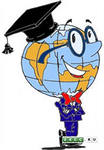 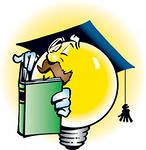 По горизонтали: 1. Вторая часть формулировки теоремы. 2. Прибор для построения геометрических фигур. 3. Наука о свойствах геометрических фигур. 4. Луч. 5. Часть прямой, ограниченная 2 точками.По вертикали: 6.Геометрическая фигура. 7.Ровная поверхность. 8.Оновная геометрическая фигура. 9.Предложение, выражающее свойство геометрических фигур, которое доказывается. 10.Основная геометрическая фигура.ОТВЕТЫПо горизонтали: 1.Заключение. 2.Циркуль. 3. Геометрия. 4. Полупрямая. 5.Отрезок.По вертикали: 6.Окружность. 7.Плоскость. 8.Прямая. 9.Теорема. 10. Точка.Кроссворд 3.  Углы.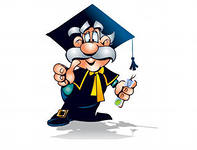 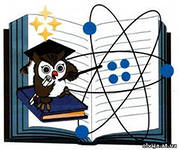 По горизонтали: 1. Луч, делящий угол пополам. 2. Угол, стороны которого являются дополнительными полупрямыми сторон другого. 3.Плоская фигура. 4. Одна трехсотшестидесятая часть круга. 5. Угол между биссектрисами прямых углов. 6. Два угла, у которых одна сторона общая, а другие стороны являются дополнительными полупрямыми. По вертикали: 7.Геометрическая фигура. 8. Геометрическая фигура. 9.Основная геометрическая фигура плоскости. 10.Угол, меньший прямого. 11. Фигура, состоящая из 2 различных полупрямых с общей начальной точкой. 12.Угол, больший прямого и меньше развёрнутого.ОТВЕТЫПо горизонтали: 1.Биссектриса. 2.Вертикальные. 3.Ромб. 4.Градус. 5.Прямой. 6.Смежные.По вертикали: 7.Квадрат. 8.Треугольник. 9.Точка. 10.Острый. 11.Угол. 12.Тупой.Кроссворд 4. Геометрические построения.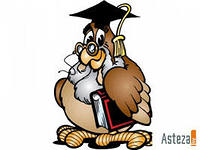 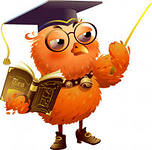 По горизонтали: 1.Окружности, имеющие общий центр. 2.Часть плоскости, ограниченная окружностью. 3.Окружность, касающаяся вершин треугольника. 4.Инструмент для построения геометрических фигур. 5.Расстояние от точки окружности до её центра.По вертикали: 6.Фигура, состоящая из всех точек плоскости , равноудаленных от данной точки. 7.Хорда, проходящая через центр окружности. 8.Отрезок, соединяющий 2 точки окружности. 9.Окружность, касающаяся всех сторон треугольника. 10.Вписанный угол, опирающийся  на диаметр. 11.Угол, вершина которого лежит на окружности, а стороны пересекают её.ОТВЕТЫПо горизонтали: 1.Концентрические. 2.Круг. 3.Описанная. 4.Линейка. 5.Радиус.По вертикали: 6.Окружность. 7.Диаметр. 8.Хорда. 9.Вписанная. 10.Прямой. 11.Вписанный.Кроссворд 5. Признак равенства треугольника.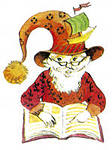 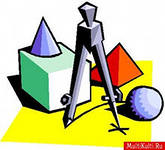 По горизонтали: 1.Прямые, пересекающиеся под прямым углом. 2.Признак равенства треугольника( по стороне и двум прилежащим к ней углам). 3.Отрезок,соединяющий вершину треугольника с серединой противоположной стороны. 4.Треугольник с равными сторонами. 5.Признак равенства треугольника(по трём сторонам).По вертикали: 6. Сторона треугольника, противолежащая прямому углу.7.Треугольник с двумя равными сторонами. 8. Признак равенства треугольника (по двум сторонам и углу между ними). 9. Длина перпендикуляра, опущенного из данной точки на прямую. 10. Треугольник с прямым углом. 11. Перпендикуляр, проведенный из вершины треугольника на противоположную сторону.ОТВЕТЫПо горизонтали:1.Перпендикулярные. 2.Второй. 3.Медиана. 4.Равносторонний. 5.Третий.По вертикали: 6.Гипотенуза. 7. Равнобедренный. 8. Первый. 9. Расстояние.  10.Прямоугольный. 11.Высота.9123467810519782123310411569111210734856810111729345